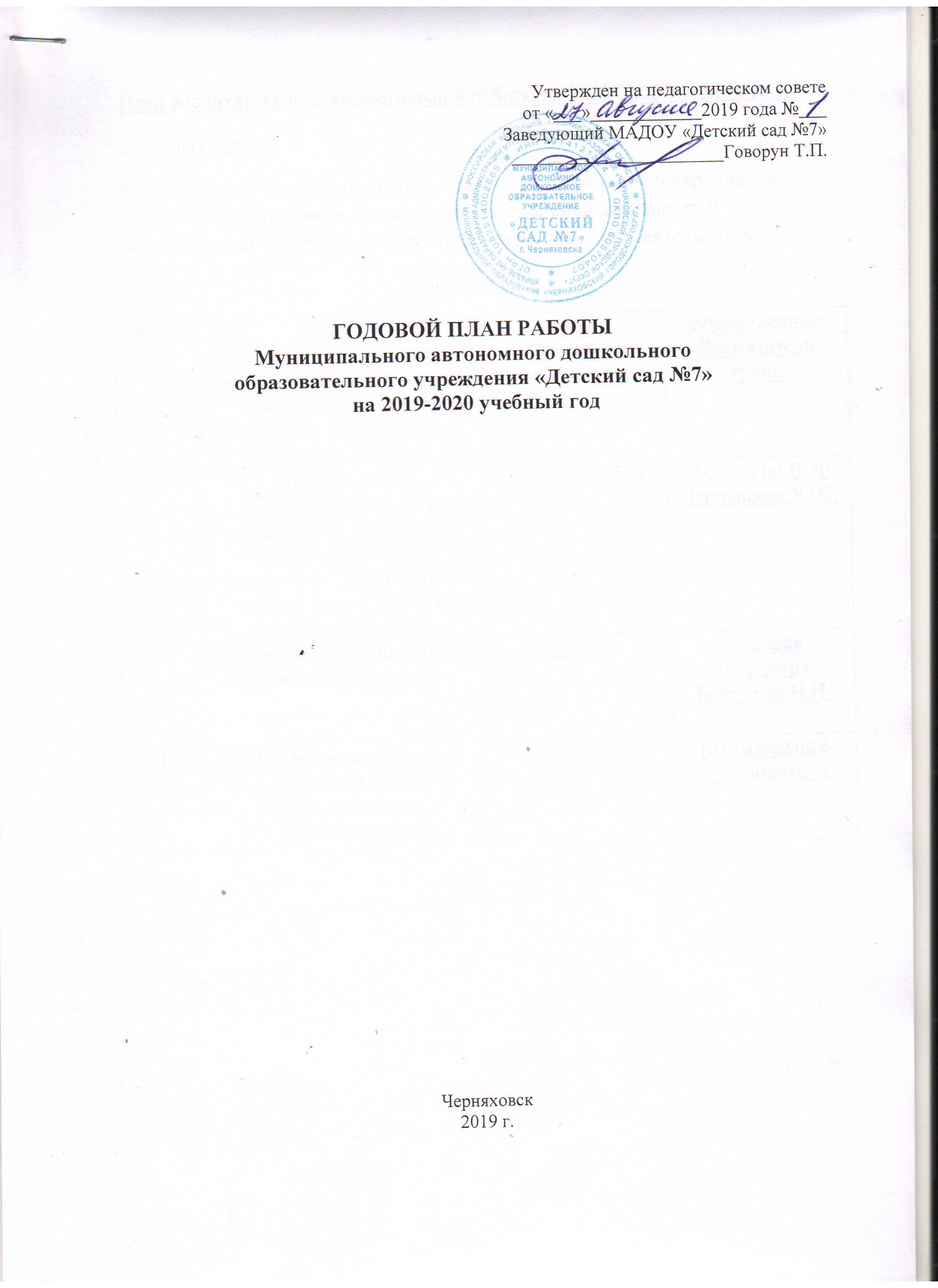 План воспитательно-образовательной работы на 2019-2020 учебный год1 годовая задача :Продолжать работу по созданию условий для сохранения и укрепления здоровья воспитанников, развития их двигательной активности и формирования гигиенической культуры через игровую деятельность.Консультации :Семинары- практикумы :Открытые просмотры:«Неделя молодого специалиста»Создание коллажей, оформление фотовыставок и выставок рисунков по теме.Выставки и смотры-конкурсы:Взаимодействие с семьёй :2 годовая задачаСовершенствовать развитие у детей связной речи на основе овладения литературным языком, а также воспитание коммуникативных навыков через создание комфортной речевой среды.Консультации :Семинары- практикумы:Открытые просмотры:Праздники :Выставки и смотры-конкурсы:Взаимодействие с семьёй :3 годовая задача :продолжать совершенствовать изобразительную деятельность детей- в младшем возрасте обеспечить освоение способов  создания изображения с помощью различных материалов и инструментов;- в старшем возрасте способствовать созданию детьми работ по собственному замыслу через проектную деятельностьКонсультации :Семинары- практикумы:Выставки и смотры-конкурсы:Открытый просмотр занятий по изобразительной деятельности(как итог проекта).Цель :Совершенствовать работу детей с разными материалами и инструментами в лепке и аппликации в старшем возрасте с использованием различных техник по собственному замыслу и через проектную деятельность.Взаимодействие с семьёй :Педсоветы:№п/п№п/пТемасрокответственныеответственные1.1.«Здоровье дошкольника и его физическое развитие»(уровень физического развития в соответствии с возрастом ребёнка)Сентябрь Воспитатели группВоспитатели групп2.2.Круглый стол с воспитателями : «Мы- наставники малышей»(актуализировать и поддержать у воспитателей чувство удовлетворения своей профессией)24-25 сентябряЗам.зав по ВОРЧернышева Ю.С.Зам.зав по ВОРЧернышева Ю.С.3.«Ядовитые растения .Будьте с ними осторожны!»«Ядовитые растения .Будьте с ними осторожны!»октябрьоктябрьСтаршая медсестраБажукова Н.И.4.«Музыкальная терапия в эмоциональном благополучии дошкольника»«Музыкальная терапия в эмоциональном благополучии дошкольника»ноябрьноябрьМузыкальные руководители№п/пТемаСрок проведенияОтветственные1.«Создание эмоционально- благоприятной атмосферы в группе детского сада или несколько способов позитивного сотрудничества детей и взрослых»10-11 сентябряПедагог-психологКорниец И.Е.2.«Игры, конкурсы для утренников»(обменяться опытом работы по организации и проведению новых и интересных игр и конкурсов во время осенних, новогодних и других утренниках)октябрьВоспитатели групп, музыкальные руководители3.«Развивающие игры с природным материалом- камешками»(создание дидактических игр с использованием камешков для развития сенсорики ,физической активности детей ,а также речевого развития)22-23 октябряСтарший воспитательЗубан Г.П.4.«Активизация речевой деятельности детей младшего дошкольного возраста»(ознакомление педагогов с приёмами активизации речевой деятельности)12 ноябряУчителя- логопеды№п/пТемаТемаСрокиСрокиСрокиОтветственные1.«Взаимодействие старших дошкольников в паре и в группе на физкультурных занятиях»«Взаимодействие старших дошкольников в паре и в группе на физкультурных занятиях»ноябрьноябрьноябрьИнструктор по физическому воспитаниюПанкова С.Н.2.Квест «Фрукты, овощи найдём»Квест «Фрукты, овощи найдём»ноябрьноябрьноябрьВоспитатели подготовительных групп3.Экспериментирование «Для чего человеку нужны глаза и уши?»Экспериментирование «Для чего человеку нужны глаза и уши?»ноябрьноябрьноябрьСтаршие и подготовительные группы4.Физкультурное развлечение «Сластёна в гостях у ребят»Физкультурное развлечение «Сластёна в гостях у ребят»ноябрьноябрьноябрьСредняя группа5.ООД : «Организм свой надо знать, чтоб здоровье укреплять»ПРАЗДНИКИООД : «Организм свой надо знать, чтоб здоровье укреплять»ПРАЗДНИКИноябрьноябрьноябрьВоспитатели:Маркосова Ю.ЮКудачкина Е.А.Саркулакова Т.В.Педагог-психологПроплёткина Е.П.Будко С.А.6.«День Знаний»«День Знаний»2 сентября2 сентября2 сентябряВоспитатели и муз.руководители7.«Всероссийский день бега и легкоатлетических видов спорта»«Всероссийский день бега и легкоатлетических видов спорта»21 сентября21 сентября21 сентябряИнструктора по физическому воспитанию8.8.Всероссийский субботник «Зелёная Россия»Всероссийский субботник «Зелёная Россия»С 6 по 29 сентябряВоспитателиВоспитатели9.9.«День дошкольного работника»«День дошкольного работника»27 сентябряМузыкальные руководителиМузыкальные руководители10.10.«День бабушек и дедушек»«День бабушек и дедушек»1 октябряМузыкальные руководителиМузыкальные руководители11.11.«Международный День  повара»«Международный День  повара»20 октябряВоспитателиВоспитатели12.12.«Всемирный День ребёнка»«Всемирный День ребёнка»20 ноябряВоспитателиВоспитатели13.13.«День Матери»«День Матери»26 ноябряМуз.руководителиМуз.руководители№п/пТемаСрокиОтветственные1.Смотр-конкурс по подготовке групп к новому учебному году2 сентябряВоспитатели2.Выставка «Осенний букет»к 27 сентябряВоспитатели и родители3.Выставка «Волшебные камни и камешки»26 ноябряВоспитатели4.Конкурс чтецов для детей,посещающих логопункт(в присутствии родителей по теме : «Осень в гости к нам пришла»(Цель :развитие творческих способностей и умение выступать перед публикой)октябрьУчителя-логопеды№п/пТемаСрокиОтветственные1.Консультация : «Здоровье дошкольника и его физическое развитие»сентябрьВоспитатели2.Выставка «Осенний букет»(Цель :привлечь родителей к созданию разнообразных букетов из различных природных материалов. Создать праздничное настроение ко Дню дошкольного работника)К 27 сентябряРодители и воспитатели3.Родительский клуб «Наш ребёнок»Тема : «С пользой для здоровья (игры,в которые можно играть с детьми дома)Задачи :Обучение приёмам профилактики искривления осанки, плоскостопия, нарушения зрения. Развитие детско- родительских отношений ,укрепление эмоционального благополучия.октябрьСтарший воспитатель, зам.заведующегопо ВОР4.Групповые родительские собрания в различных формах (деловая игра, открытый просмотр и т.д.)Цель :привлечь родителей к активному участию в физическом развитии детей, здоровому образу жизни в семьесентябрьВоспитатели№п/пТемасрокответственные1.«2020 год- год памяти и славы в России»Январь 2020г.Воспитатели групп2.«Здоровые зубы ребёнка- забота родителей»Декабрь 2019г.Воспитатели№п/пТемаСрок проведенияОтветственные1.«Формирование фонематической стороны речи у детей дошкольного возраста»Цель : расширить знания педагогов о фонематической стороне речи.3 декабря 2019г.Учителя-логопеды2.«Как разговорить ребёнка?»Цель : дать практические советы воспитателям при общении с ребёнком - интравертом.Январь 2020г.Педагог-психолог3.«Работа по познавательному проекту «Фамильные драгоценности и Кем быть?»Цель : познакомить педагогов с одной из форм взаимодействия с семьёй с целью сближения и объединения членов семьи, расширению знаний детей о профессиях своих родственников.Февраль 2020г.Старший воспитательЗубан Г.П.№п/пТемаТемаСрокиСрокиСрокиОтветственные1.«Знакомство с героическими профессиями»(пограничники
лётчики в рамках года памяти и славы России)«Знакомство с героическими профессиями»(пограничники
лётчики в рамках года памяти и славы России)Февраль 2020г.Февраль 2020г.Февраль 2020г.Воспитатели :Попова Л.А.(подг.гр)Шух И.Л.(ст.гр.)Позднякова Ю.ЮКудош Л.АФилимонова В.МАникеева Н.А2.Экспериментальная деятельность:«Камень и глина»Экспериментальная деятельность:«Камень и глина»Февраль 2020г.Февраль 2020г.Февраль 2020г.Смирнова О.В(ср.гр)3.«Свойства камня»«Свойства камня»Февраль 2020г.Февраль 2020г.Февраль 2020г.Бурова М.А(Мл.гр)4.«Песок ,глина, камни»«Песок ,глина, камни»Февраль 2020г.Февраль 2020г.Февраль 2020г.Проплёткина Е.П5.Квест- игра «Все работы хороши- выбирай на вкус»(для старших детей и их родителей)Квест- игра «Все работы хороши- выбирай на вкус»(для старших детей и их родителей)Февраль 2020г.Февраль 2020г.Февраль 2020г.6.7.8.8.№п/пТемаСрокиОтветственные1.«Всемирный день Снеговика»Проект познавательный «Весёлый снеговик»18 январяВоспитателифиз.инструкторы2.День книгодаренияПроект «Книга - наш друг»Цель :расширять знания о разных видах книг; развивать интерес к книге.14 февраляВоспитатели3.«Международный День родного языка»21 февраляВоспитатели старших и подг.гр№п/пТемаСрокиОтветственные1.Смотр –конкурс по оформлению групп к Новому году и РождествудекабрьВоспитатели2.Выставка лэпбуков «Моя семья»Февраль 2020г.Воспитатели и родители3.Конкурс чтецов к 23 февраля (по три участника от группы)С привлечением родителей(совместное дикларирование, обыгрывание стихов и т.д.П номинациям:«Лучшая инсценировка стихов»«Самое эмоциональное исполнение»«Самое выразительное исполнение»«Самое юмористическое исполнение»Февраль 2020г.Воспитатели№п/пТемаСрокиОтветственные1.Анкетирование родителей по теме : «Что знают дети о профессиях своих родителей?»Январь 2020г.Воспитатели2.Участие в выставке лэпбуков «Моя семья» и семейных коллажей «Фамильные драгоценности»Февраль 2020г.Родители и воспитатели3.Участие в конкурсе чтецов к 23 февраля(совместное декларирование и обыгрывание стихов)Февраль 2020г.Родители4.Родительский клуб «Наш ребёнок»по развитию речи   Февраль 2020г.Воспитатели№п/п№п/пТемасроксрокответственные1.1.«Природа и безопасность: ядовитые растения»Март 2020г.Март 2020г.Старшая медсестра2.2.«»Март 2020г.Март 2020г.Педагог-психолог3.«Знакомство старших дошкольников с историей Великой Отечественной войны»«Знакомство старших дошкольников с историей Великой Отечественной войны»Апрель 2020г.Воспитатели старших группВоспитатели старших групп4.Подготовка к ЛОП- 2020гПодготовка к ЛОП- 2020гМай 2020г.Зам.заведующего по ВОРЗам.заведующего по ВОР№п/пТемаСрок проведенияОтветственные1.«Повышение стрессоустойчивости педагогов»(практические советы)Цель :познакомить с видами стресса и с приёмами по его предупреждению.17-18 марта 2020г.Педагог- психолог2.«Развитие изобразительных навыков у детей дошкольного возраста» (из опыта работы)Цель : дать практические советы воспитателям по совершенствованию детской изобразительной деятельности24-25 марта 2020г.Воспитатели :Аникеева Н.АПозднякова Ю.ЮМендрук Ю.В3.«Навстречу 75-ой годовщине Победы в Великой Отечественной войне»Цель :Расширить знания педагогов о методах и приёмах по ознакомлению детей с историей Победы в Великой Отечественной войне(оформление «Уголков памяти»,пополнение «Книги памяти»; чтение художественной литературы и т.д.)7-8 апреля 2020г.Старший воспитатель,Зам.заведующей по ВОР№п/пТемаСрокиОтветственные1.Конкурс чтецов для детей, посещающих логопункт ( в присутствии родителей) по теме : «Мамин день 8 Марта»Цель: совершенствование творческих способностей детей; подведение итогов работы учителей-логопедов за полгода3-4 марта 2020г.Учителя-логопеды2.Участие во Всенародной акции «Лес Победы»- высадка деревьев в честь погибших в Великой Отечественной войне 1941-1945г.г.Цель :принять активное участие в субботнике «Зелёная Россия» и в эколого-патриотическом проекте «Лес Победы»;воспитание национального характера, духа сострадания и единства.Апрель 2020г.Воспитатели и родители3.Смотр-конкурс по оформлению групп к 75-летию Победы(пополнение «Книги памяти»,создание открыток для ветеранов; оформление группового мини-музея; уголков для родителей)7 мая 2020г.Воспитатели4.Выставка «Пасхальный перезвон»Цель :воспитывать уважение к народным традициям; развитие семейного творчестваВоспитатели5.Смотр-конкурс участков групп к ЛОК-2020(покраска, оформление игровых, спортивных ,природныхзон27 мая 2020г.Воспитатели№п/пТемаСрокиОтветственные1.Апрель 2020г.Воспитатели :Грецишина Е.АМоисеенко М.ЮЛибих Н.НМешкене О.ВБелова Н.АМартынова С.В2.3.4..№п/пТемаСрокиОтветственные1.Анкетирование родителей по изобразительной деятельностиЦель :Выявление проблем по художественно-эстетическому развитию детейМарт 2020г.Воспитатели2.Конкурс «Родитель года 2020»Цель : Совершенствование педагогической компетентности родителей и привлечение всей семьи к активной жизни детского садаМарт - апрель 2020г.Родители и воспитатели3.Участие в выставке «Пасхальный перезвон»; в пополнении «Книги памяти»;создание открытки для ветеранов; оформление мини- музеяАпрель- май 2020г.РодителиПедсоветыСроки проведенияОтветственныеУстановочныйТема : «На пороге нового  учебного года».    Аналитическая страница1.Анализ работы детского сада в летний период, итоги смотра- конкурса подготовке групп к новому учебному году.Информационная страница2.Обсуждение плана воспитатель- образовательной работы на 2019-2020 учебный год,рабты кружков и логопунктов, сетки ООД; плана работы  родительского клуба «Наш ребёнок».3. Страница педагогической мудрости - высказывания и афоризмы о воспитании детей(домашнее задание для каждой группы)4. Заключительная страница – принятие решения педсовета.4-5 сентябряЗаведующая детского садаГворун Т.ПЗам.заведующей по ВОРЧернышева Ю.ССтарший воспитательЗубан Г.ППедсовет.Тема : «Физкультурно- оздоровительная работа в ДОУ»Задачи :- разрабатывать и внедрять систему физкультурных досугов и развлечений;- уточнять знания воспитателей о технологии планирования разнообразных прогулок с детьми с учётом времени года.Повестка дня :Выполнение решений предыдущего педсовета.2.Анализ заболеваемости детей по группам за 1 квартал.3.Уровень физкультурно- образовательной работы в ДОУ по итогам тематической проверки4. Итоги диагностики по физическому развитию 5. Итоги адаптации детей 1-ых младших групп к условиям детского сада6.Роль воспитателя на занятиях по физической культуре7. Двигательная активность на прогулке, её характеристика8. Составление сценария физкультурного досуга «Мы мороза не боимся!»(домашнее задание для каждой возрастной  группы)9.Принятие решения педсоветаСтаршая медсестраЗам.заведующей по ВОРВоспитатели групп, инструктора по физвоспитаниюПедагог- психологИнструктора по физвоспитаниюСтарший воспитательТема : «Формирование связной речи и познавательных способностей  у детей»Задачи :- уточнять знания педагогов, проверить их компетентность;- развивать умение обсуждать и согласовывать предложенные вопросы;- контролировать соблюдение педагогами правил культуры речевого общения, тактичного поведенияПовестка дня :Выполнение решений предыдущего педсовета.Итоги тематической проверки «Познавательное и речевое развитие детей в режиме дня».Итоги промежуточной диагностики по речевому и познавательному развитию детей (отчёты воспитателей). Познавательное развитие при проведении игр развивающего характера(из опыта работы воспитателя)Деловая игра «Что, когда и почему?» Принятие решения педсовета.Февраль 2020г.Заведующая детского сада, зам.заведующей по ВОРСтарший вовпитательУчителя-логопедыПедсовет. Тема : «Современным детям- современные педаоги»Задачи :- уточнить профессиональные и личностные качества педагога;- выявить влияние педагога на эмоциональное самочувствие ребёнка1. Выполнение решений предыдущего педсовета.2. «Профессиональное мастерство педагогов : его слагаемые и пути совершенствования».3.Личностные качества педагога.4.Профстандарт педагога.5. «Влияние педагога на эмоциональнее самочувствие ребёнка».6. «Что такое креатив? Всем ли он подвластен?»7. Деловая игра «Тест на толерантность»8. Принятие решения педсовета.Заведующая детским садомЗам.заведующей по ВОРСтарший воспитатель     Воспитателипедсовет. ИтоговыйЦель : Проанализировать итоги работы педагогов в 2019-2020 учебном году по основным разделам их деятельности, используя результаты мониторинга и анкетирования родителей. Особое внимание уделить степени готовности детей подготовительных групп к обучению в школе и систематизации информации ; о взаимодействии с родителями.1.Выполнение решения предыдущего педсовета.2.Анализ воспитательно- образовательной работы по выполнению годового плана в 2019- 2020 учебном году (анализирующая справка).3.Уровень развития детей по 5-ти образовательным областям и взаимодействия с родителями (результаты мониторинга).4. Анализирующие отчёты старших медсестёр, учителей - логопедов, педагогов—психологов ,инструкторов по физическому воспитанию, музыкальных руководителей.5.Принятие решения педсовета.Май 2020г.Заведующая детского садаЗам.заведующей по ВОРСтарший воспитательСтаршая медсестраспециалисты